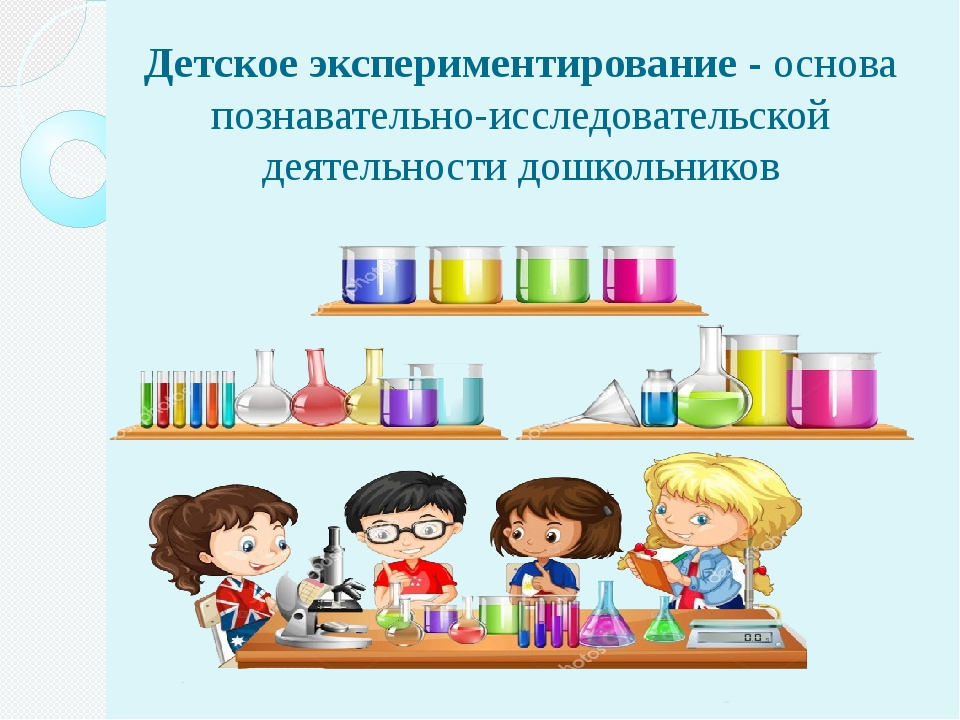                                                                                     Воспитатель: Алибекова А.МСодержание работы по самообразованиюПлан работыВыбор темы:Воспитатель- центральная фигура в детском саду. Он на виду у всех- детей, родителей, коллег. Его работа- одна из самых важных и сложных, потому что воспитатель должен знать природу ребёнка, чем он живёт, что его радует, как относятся к нему сверстники. Он должен уметь красиво и правильно говорить, быть интересным, внимательным собеседником. Имея достаточно широкий кругозор, ориентируясь в детской субкультуре, разделяя взгляды ребёнка, его интересы, легко быть авторитетом в его глазах.Современный педагог должен иметь свой оригинальный стиль деятельности, обладать рядом определённых качеств, профессиональной компетентностью.Профессиональная компетентность педагога дошкольного учреждения определяется как совокупность общечеловеческих и специфических профессиональных установок, позволяющих ему справляться с заданной программой и особыми, возникающими в психолого-педагогическом процессе дошкольного учреждения ситуациями, разрешая которые, он способствует уточнению, совершенствованию, практическому воплощению задач развития ребёнка, его общих и специальных способностей.Современное общество предъявляет новые требования к компетентности педагогов. На сегодняшний день пред воспитателями стоят следующие задачи:- Переход от простого выполнения требований программы дошкольного образования к осуществлению полноценного и целостного развития воспитанников, формирования их компетентности в разных областях и развития общих способностей, обеспечивающих успешность детей в дальнейшем обучении.- Передача дошкольникам необходимой(целесообразной) для успешного развития информации.- Обучение воспитанников способам самостоятельного поиска, отбора необходимых сведений.- Формирование умений ставить задачи и находить их решения, т.е. развитие не только конкретных навыков, но и более общих способностей, которые позволят ребёнку ориентироваться в любых ситуациях.Сегодня решение многих задач образования возможно лишь на основе совершенствования мастерства педагога. Одной из форм повышения профессиональной компетентности педагогов, путь достижения серьёзных результатов, самореализация в профессии, является работа по самообразованию.Для решения этих задач разработала методический проект по теме самообразования             « Экспериментирование ,  как средство развития познавательной активности».Цель: развитие навыков исследовательской деятельности детей дошкольного возраста в процессе совершенствования педагогической компетентности в вопросах развития познавательного интереса и познавательной активности детей средствами исследовательской деятельности.Задачи:• -создать условия для поддержания исследовательской активности детей; • -изучить методики, технологии по познавательно-исследовательской деятельности;• -поддерживать у детей инициативу, сообразительность, пытливость, самостоятельность, оценочное и критическое отношение к миру;• -развивать познавательную активность детей в процессе экспериментирования;• -развивать наблюдательность, умение сравнивать, анализировать, обобщать, развивать познавательный интерес детей в процессе экспериментирования, установление причинно-следственной зависимости, умение делать выводы;• -развивать внимание, зрительную и слуховую чувствительность. Актуальность: Ребёнок дошкольного возраста – природный исследователь окружающего мира. Мир открывается ребёнку через опыт его личных ощущений, действий, переживаний. «Чем больше ребёнок видел, слышал и переживал, тем больше он знает, и усвоил, тем большим количеством элементов действительности он располагает в своём опыте, тем значительнее и продуктивнее при других равных условиях будет его творческая, исследовательская деятельность»,- писал Лев Семёнович Выготский.Проектно- исследовательская деятельность вызывает у ребёнка неподдельный интерес к природе, даёт возможность самостоятельно делать свои маленькие открытия. В исследовательской деятельности дошкольник получает возможность удовлетворить присущее ему любопытство, практикуется в установлении причинно- следственных связей между предметами и явлениями, что позволяет ему не только расширить, но и упорядочить свои представления о мире. Развитие познавательных интересов дошкольников является одной из актуальных проблем педагогики, призванной воспитать личность, способную к саморазвитию и самосовершенствованию. Экспериментирование становится для ребёнка 5-6 лет одним из ведущих видов деятельности: «Фундаментальный факт заключается в том, что деятельность экспериментирования пронизывает все сферы детской жизни, все виды детской деятельности, в том числе и игровую». Игра в исследовании часто перерастает в реальное творчество. И потом, вовсе неважно, открыл ли ребёнок что-то принципиально новое или сделал то, что всем известно давно. У учёного, решающего проблемы на переднем крае науки, и у малыша, открывающего для себя еще малоизвестный ему мир, задействованы одни и те же механизмы творческого мышления. Познавательно-исследовательская деятельность в дошкольном учреждении позволяет не только поддерживать имеющийся интерес, но и возбуждать, по какой-то причине угасший, что является залогом успешного обучения в дальнейшем.Развитие познавательной активности у детей дошкольного возраста особенно актуально в современном мире, так как благодаря развитию познавательно-исследовательской деятельности развиваются и детская любознательность, пытливость ума и на их основе формируются устойчивые познавательные интересы. Сегодня в обществе идет становление новой системы дошкольного образования. Роль современного воспитателя не сводится к тому, чтобы донести до ребенка информацию в готовом виде. Педагог призван подвести ребенка к получению знаний, помочь развитию творческой активности ребенка, его воображения. Именно в познавательно-исследовательской деятельности дошкольник получает возможность напрямую удовлетворить присущую ему любознательность, упорядочить свои представления о мире.Реализация проекта направлена на решение задач развития детей по направлениям:Физическое развитие:- развитие осознанного отношения к своему здоровью;- формирование потребности в здоровом образе жизни;- совершенствование процесса развития двигательных способностей и качествПознавательно- речевое развитие:- систематизация знаний, стимулирующая развитие познавательных и творческих способностей;- развитие способностей к практическому и умственному экспериментированию, и символическому моделированию, речевому планированию, логическим операциям.Социальное развитие:- развитие самопознания и положительной самооценки;- овладение способами личностного общения;- высокий уровень коммуникативной компетентностиХудожественно- эстетическое развитие:- углублённое приобщение к искусству, многообразию художественных образов;- овладение различными видами художественной деятельности;- развитие способностей к эстетической оценкеОжидаемый результат:Знание и применение на практике организации проектно- исследовательской деятельности- Накоплен методический и дидактический материал по проектно- исследовательской деятельности- Разработаны схемы, таблицы, модели с алгоритмом проведения опытов- Создан мини- музей природыУ детей:- сформированы проектно- исследовательские умения и навыки:Они могут выявить проблему, самостоятельно искать нужное решение, выбирать из имеющихся способов наиболее адекватный и продуктивно его использовать, самостоятельно анализировать полученные результаты;- расширились знания об отдельных явлениях и объектах природы;- сформировалось осознанное отношение к объектам природы, к себе и людям как части природы.Была организована работа по 2-м направлениям:1. Ознакомление с теоретическими основами методик, технологий:- определение значимости для ребёнка;- оценка эффективности использования технологий и прогноз результативности;- педагогическое просвещение родителей.2. Диагностика познавательно- экспериментальной деятельности детейЦель: выявить уровень познавательно- экспериментальной   деятельности детей.Результат:1. Подобрана методическая литература по теме самообразования.2. Оформлен каталог методических материалов по организации и проведению экспериментов, проектов, опытов с детьми дошкольного возраста.3. Изготовлены дидактические игры по экологическому воспитанию, наглядный и демонстрационный материал.4. Разработаны диагностические карты, методический материал по проведению диагностики уровня   сформированности представлений у детей об окружающем мире.5. Определены формы работы с детьми.6. Создан уголок по экспериментированию «Кабинет кота учёного».План работы на 2020 – 2021  учебный годСписок литературы:1. Л. Н. Прохорова «Организация экспериментальной деятельности дошкольников». Методические рекомендации – издательство Арки 2005г.2. Л. Н. Менщикова « Экспериментальная  деятельность детей» изд.- 2009г.3. Журнал «Дошкольное воспитание» №11/2004г.	4. Программа «От рождения до школы» под редакцией Н. Е. Вераксы, Т. С. Комаровой, А. А. Москва 2012 г.5. Перспективное планирование по программе « От рождения до школы» изд. – «учитель», 2011г.6. Соломенникова О. А. «Экологическое воспитание в детском саду» Программа и методические рекомендации 2-е изд. – М: Мозаика – синтез.2006г.7. Прохорова Л.Н., Балакшина ТА. Детское экспериментирование — путь познания окружающего мира//Формирование начал экологической культуры дошкольников Под ред. Л.Н. Прохоровой. — Владимир, ВОИУУ, 2001.8. “Опытно-экспериментальная деятельность” В.В. Москаленко.ЭтапыДеятельность воспитателя1Формирование потребности в самообразовании, самооценка подготовленности, осознание необходимости в знаниях, постановка целей и задач. Планирование работы по самообразованию2Теоретическое изучение проблемы (знакомство с предметом, выборочное изучение, анализ и самооценка результатов)3Практическая деятельность (применение знаний, навыков и умений на практике: изготовление пособий и атрибутов, организация и проведение практической работы с детьми)4Практическая деятельность (применение знаний, навыков и умений на практике: изготовление пособий и атрибутов, организация и проведение практической работы с детьми)5Подведение итогов самообразованияСодержание работыСрок выполненияРезультаты1.Изучать теоретический материал по данной темесентябрьИзучила теоретический материал по данной теме в педагогике и дидактике. Ознакомилась с работами ведущих авторов по данной проблеме исследования2.Разработать и провести диагностику детей с целью выявления знаний и умений детей по экспериментальной деятельности.сентябрьДанные диагностики показали, что дети испытывают затруднения по некоторым параметрам диагностики. Не могут видеть и выделять проблему, принимать и ставить цель.3.Организовать и обогащать предметно-развивающую среду для реализации опытно- экспериментальной деятельности детейВ течении годаОформлены:- уголок природы с разнообразными комнатными растениями.-мини-лаборатория с набором элементарных приборов:*специальная посуда (стаканчики, трубочки, воронки, тарелки)*природный материал (камешки, песок, семена)*утилизированный материал (проволока, скрепки, нитки и т.д.)*прочие материалы (лупы, термометры, весы…)*домашний огород*дидактический материал4.Наметить основные формы работыоктябрь*Занятия*Самостоятельная деятельность детей*Совместная деятельность взрослого и детей, а так же ребенка со сверстником5.Составить перспективный планоктябрьИмеется6.Разработать конспекты ОД с элементами экспериментированияВ течении года Конспекты ОД7.Создать картотеку опытов и экспериментовВ течении годаИмеется.8.Работа с воспитателями:Показ мастер-класса на тему «Удивительный магнит»Просмотр занятия на РМО «Свойства света»Итоговое занятие «Воздух вокруг нас»В течении годаВыпущена памятка общих правил исследовательского обучения.МесяцТемы игр-экспериментированийТемы игр-экспериментированийТемы игр-экспериментированийТемы игр-экспериментированийМесяцПервая неделяВторая неделяТретья неделяЧетвёртая     неделяСентябрьПутешествие с капелькойВода прозрачная, может менять цветЗначение воды в жизни растенийИгра «Водяной» у нас в гостяхОктябрьВетер, ветер, ветерокПоиск воздухаЛетающие семенаПесочная странаНоябрьВ гостях у Карандаша-Карандашовича и Гвоздя-ГвоздовичаПлавающие ,тонущие предметыПлавающее пероМех. Зачем зайчику другая шубкаДекабрьПесок, глинаВолшебная рукавичкаПредметы из металлаДействие магнита на металлЯнварьЛьдинка и снежинкаВода, лёд, снегКак снег становится водойФевральВолшебная кисточкаС водой и без водыПутешествие в мир стеклянных вещейКак достать скрепку из водыМартПочему растаяла Снегурочка?Освобождение бусинок из ледяного пленаТёплая капелькаСтекло его качество и свойстваАпрельЧудеса растенийНужен ли корешкам воздух?Почва. Песок, глина, камниСолнечные зайчикиМайРастениям теплую водичкуЗачем растения вертятся?Поймаем солнечного зайчика.В мире пластмассы№ п/п          Месяц№ п/п          МесяцТемаЦели. Задачи.Обеспечение интеграции образования ( образовательной области)Планируемые результатыСентябрь№1Путешествие с капелькойСоздать целостное представление о воде, как о природном явлении; Познакомить со свойствами воды (жидкая, прозрачная ,без запаха без вкуса)Дать понятие о значимости воды в жизни человека; Воспитывать бережное отношение к воде.Коммуникация: Учить подбирать прилагательные и глаголы к существительным. .Находить слова противоположные по значениюПознание: развивать познавательную активность детей в процессе проведения опытов…Умеют называть свойства воды, его значение, умеют находить слова противоположные по значениюСентябрь№2Вода прозрачная, но может менять цветОпределять свойства воды. Вода прозрачная, но может менять цвет. Вода может нагреваться и нагревать другие предметыКоммуникация: обогащать и активизировать словарь за счёт существительных и прилагательных.Познание: Формировать у детей познавательный интерес в ходе экспериментированияУмеют делать выводы, почему в воде видны предметы, в воде можно растворять красителиСентябрь№3Значение воды в жизни растенийФормировать представления детей о важности воды для жизни и роста растенийПознание: расширять знания о состоянии растений осенью.Коммуникация: способствовать формированию диалогической   речи у детей.Умеют с интересом относиться к исследованиям и к   проведению опытовСентябрь№4Игра « Водяной у нас в гостях»Развивать познавательную активность детей в процессе формирования представлений о водоеме, его обитателях; развивать творческое воображение и коммуникотивность в процессе проведения игрыКоммуникация: развивать речевую активность детей, пополнять словарь путем называния водоемов. Познание: подводить детей к   самостоятельному познанию в процессе игры с Водяным.Умеют называть водоемы и их обитателей.Октябрь№1Ветер, ветер ветерок.Познакомить детей с таким природным явлением, как ветер, его свойствами и ролью в жизни человека. Учить детей наблюдать, проводить опыты и самостоятельно делать выводы.Познание: воспитывать интерес к экспериментальной деятельности, любовь к природе. Коммуникация: продолжать развивать логическое мышление, воображение; активизировать словарь: ветер, ветрище, колючий, нежный. Буран, вьюга, пурга.Умеют наблюдать, анализировать, сравнивать. Обобщать, делать выводы; использовать в своей речи прилагательные, согласовывать их с   именами существительным.Октябрь№2Поиски воздухаРазвивать познавательную активность в процессе экспериментирования, расширять   знания о воздухе, активизировать   речь и обогащать   словарь детей.Коммуникация: развивать свободное общение с взрослыми и сверстниками в процессе проведения опытов, обогащать словарь детей (лаборатория, прозрачный, невидимый.)Познание: развивать наблюдательность, любознательность мышление, память. Познавательную активность.Умеют называть свойства воздуха. Делать выводы в ходе   проведения опытов и экспериментов.Октябрь№3Летающие семенаПознакомить детей с ролью ветра в жизни растений, формировать умение сравнивать семена растений, воспитывать интерес к изучению растений.Коммуникация: формировать у детей умение слушать   художественное слово, вступать в разговор в ходе беседы. Познание: закреплять знание осенних примет, воспитывать познавательный интерес к миру природы.Умеют называть приметы осени, проявляют интерес   к окружающей нас природе, в ходе игры называют семена растений.Октябрь№4Песочная странаВыявить свойства песка, дать понятие о песочных часах, создать целостное представление о песке, как об объекте неживой природы.Познание: знакомить детей с предметами неживой природы. Развивать любознательность в ходе   проведения опытов.                       Коммуникация: пополнение и активизация словаря на основе углубления знаний об объектах неживой природы.Умеют называть свойства песка, делать выводы в ходе экспериментирования, умеют согласовывать прилагательные с существительными, делают логические заключения.Ноябрь№1В гостях у Карандаша Карандашовича и Гвоздя ГвоздовичаУточнить и обобщить знания о свойствах дерева и металла, воспитывать бережное отношение к предметам. Пополнять словарь детей (шероховатый, хрупкое плавится)Познание: Формировать познавательно   - исследовательский интерес методом исследования.Коммуникация: формировать умение согласовывать слова в предложении.Умеют называть свойства дерева и металла, а также их различия. Проявляют интерес исследовательской деятельности.Ноябрь№2Плавающие и тонущие предметыДать представления о предметах плавающих и тонущих в воде. Развивать умение классифицировать по признаку :тонет ,плавает .Познание :развитие у детей познавательного интереса к окружающим нас предметам ,их свойствам .Коммуникация: воспитывать умение слышать и слушать воспитателя. Активизация словаря железный, пластмассовый,каменный.Умеют классифицировать предметы по признакам : тонет, плавает. Используют в речи признаки предметов: резиновый, железный пластмассовый.№3Плавающее пероРасширять представление об использовании человеком факторов природной среды, формировать представление детей о значимости чистой воды и воздуха в жизни человекаПознание: развивать наблюдательность, умение   сравнивать, анализировать, обобщать, развивать познавательный интерес детей в процессе экспериментирования, устанавливать причинно-следственную зависимость, делать выводы.Умеют сравнивать, обобщать; проявляют интерес к познавательно-исследовательской деятельности.№4Мех. Зачем зайчику другая шубаВыявить зависимость изменений в жизни животных от изменений в неживой природе.Познание: продолжать закреплять знания об окружающей нас природе; формировать представление о жизни диких животных зимой. Коммуникация: формировать умение говорить грамматически правильно.Умеют отвечать на поставленный воспитателем вопрос.Проявляют интерес к окружающей нас природе.Декабрь№1Песок.глина.Учить выделять свойства песка и глины ( сыпучесть, рыхлость); выявит прочему песок и глина по- разному впитывают воду.Познание: развитие любознательности, расширение представлений о свойствах песка, глины. Коммуникация: формировать умение участвовать в диалогической речи, активизировать словарь за счет свойств песка и глины.Умеют называть свойства песка и глины. Отвечают на поставленные воспитателем вопросы.Декабрь№2Волшебная рукавичкаВыяснить способность магнита притягивать некоторые предметы.(магнит, мелкие предметы из разных материалов, рукавичка с магнитом внутри)Познание: формировать у детей познавательные интересы. Развивать любознательность, мышление, активность.Коммуникация: активизация словаря, развивать логическое мышление, делать умозаключения.Проявляют любознательность и интерес к исследовательской деятельности.Декабрь№3МеталУзнавать предметы из метала, определять его качественные характеристики(структура поверхности, тонущий, прозрачность; свойства: хрупкость, теплопроводность)Познание: способствовать развитию познавательного интереса в процессе практической деятельности.Коммуникация: учить описывать предмет, грамматически правильно строить предложения, активизация словаря.Владеет умением описывать предмет, называет характерные признаки соответствующие металлу.Декабрь№4Действие магнита на предметРасширять логический и естественно научный опыт детей, связанный с выявлением таких свойств материалов, как липкость, способность приклеивать и приклеиваться, свойств магнитов притягивать железо.Познание: формировать знания о свойствах магнита, развивать интерес и любознательность.Коммуникация: учить делиться впечатлениями от проведения опытов и экспериментов; учить правильно, строить грамматические предложения.Владеет навыком самостоятельного обследования предметов, называют свойства материалов.Январь№1Как снег становиться водой.Показать детям, что снег в тепле тает и становится водой. Талая вода – в ней мусор. Снег грязный. В рот брать нельзя.Познание: развивать познавательные интересы через опытно –экспериментальную деятельность.Умеют делать выводы и заключения.Январь№2«Льдинка и снежинка»Формировать исследовательские умения сбора информации об объектах неживой природы: снег и лед, сходство и различие. Развивать познавательный интерес к объектам неживой природы на основе сравнения анализа.Познание: путем практического исследования побуждать детей делать выводы.Коммуникация: развивать память, мышление, внимание, воображение. Рассказывать о свойствах воды.Умеют называть сходство и различия снега и льда. Делают выводы и умозаключения.Январь№3Вода, лед, снег.Продолжать знакомиться со свойствами воды, льда, снега, сравнивать их, выявить особенности их взаимодействия.Познание: формировать интерес к познавательно – исследовательской деятельности.Коммуникация:Проявляют интерес к познавательно     исследовательской деятельности. Называют свойства льда ,снега воды.Февраль№1Волшебная кисточкаПолучать оттенки синего цвета на светлом фоне, фиолетовый цвет из красной и синей краски.Художественное творчество. Формировать интерес к эстетической стороне окружающей действительности.Коммуникация:Умеют подбирать цвета, путем смешивания красок.Февраль№2С водой и без водыПомочь выделить факторы внешней среды необходимые для роста и развития растений   (вода, свет, тепло)Познание: выявить необходимые условия для роста растения, формировать умение делать элементарные умозаключения о взаимосвязях.Умеют называть факторы внешней среды, влияющие на рост и развитие растений.Февраль№3Путешествие в мир стеклянных вещейПознакомить детей со стеклянной посудой, с процессом ее изготовления. Активизировать познавательную деятельность вызвать интерес к предметам рукотворного мира, закреплять умение классифицировать материал из которого делают предметы.   Познание: Знать и называть свойства стекла, формировать интерес к познавательно исследовательской деятельности. Коммуникация: учить строить предложения грамматически правильно.Умеют называть свойства стеклянных предметов.строят предложения грамматически правильно.Февраль№4Как достают скрепку из воды.Помочь определить какими свойствами магнит обладает в воде и на воздухеПознание: формировать интерес к познавательно-исследовательской деятельности.Коммуникация: учить называть свойства магнита, развивать речевую активность детейВладеет навыками исследовательской деятельности, называет свойства магнита.Март№1Почему растаяла СнегурочкаРасширять представления детей о свойствах воды? снега, льда. Учить устанавливать элементарные   причинно-следственные связи: снег тает в тепле и превращается в воду ,на морозе замерзает и превращается в лед.Познание :формировать умение делать выводы и заключения в ходе экспериментирования.Коммуникация: Учить выражать свои мысли и заключения, выражая словами в предложении.Умеет с интересом относиться к исследованиям и к проведению экспериментов .Выражают свои мысли и делают выводы.Март№2Освобождение бусинок из ледяного плена .Создать условия для расширения представлений детей о свойствах льда- тает в тепле, развивать мышление при выборе способа действия Стимулировать самостоятельное формулирование выводов детьмиПознание :продолжать знакомить детей со свойствами льда. Коммуникация :развивать речевую активность детей, учить диалогической речи.Умеют делать выводы в ходе проведения опытов, экспериментов ,называют свойства льда.Март№3Теплая капелькаПознакомить со способом получения теплой воды ,развивать умение детей планировать свою деятельность .делать выводы .Воспитывать аккуратность при работе с водой .Познание: Учить видеть детей разное состояние воды (теплое, холодное). Учить делать умозаключение. Коммуникация: расширять словарь за счет прилагательных   ,обозначающих свойства воды .Умеют называть состояние воды, используя в речи имена   прилагательные, согласовывая их с именами существительнымиМарт№4Стекло ,его качества и свойстваУзнавать предметы, сделанные из стекла ,определять его качества (структура поверхности :толщина. прозрачность и свойства : хрупкость)Познание : знать свойства прозрачность ,хрупкость , толщина.Коммуникация: расширять словарь детей за счет слов характеризующих свойства стеклаУмеют выделять предметы, сделанные из стекла, среди множества других предметов . Умеют согласовывать существительные с прилагательными.Апрель№1Чудеса растенийДать теоретические, практические умения и навыки по вегетативному размножению растений ( черенками) закреплять навыки ухода за комнатными растениями.Познание : развивать любознательность, познавательные способности; воспитывать любовь к природе.Коммуникация: расширять словарь за счет имен существительных (растение, корень, стебель, листья, цветы)Дети знают, что растения можно сажать с помощью черенков с корнями и без корней.Апрель№2Нужен ли корешкам воздухПомочь выявить причину потребности растения в рыхлении, доказать, что растение дышит всеми мастями.Познание : продолжать знакомить с комнатными растениями, со способами ухаживания за ними.Коммуникация: расширять словарь за счет глаголов: сажать, поливать, ухаживать, вянуть, цвести.Называют комнатные растения.Апрель№3Почва( песок, глина камни)Расширять представления детей о свойствах почвы. Дать элементарные понятия о песке, глине, камнях.Познание : знакомить детей с предметами неживой природыКоммуникация: расширять словарный запас за счет называния свойств песка глины камней.Проявляют интерес к познанию и окружающей нас природе.Апрель№4«Солнечные зайчики»Формировать представления о свойствах солнечных лучейПознание : Понять, что отражение возникает на гладких блестящих поверхностях, научить пускать солнечных зайчиков (отражать свет зеркалом).Коммуникация: активизировать словарь детей, учить говорить детей грамматически правильно.Может описать погодные явления. Называть свойства солнечных лучей.Май№1Зачем растения вертятсяПоказать детям, что для роста растениям необходим свет.Познание : дать понятие о том, что растения – живые организмы и не могут жить без солнечного света и воды, формировать интерес к миру растений.Коммуникация: расширять словарь за счет имен существительных – названиями комнатных растений. Совершенствовать интонационную выразительность речи.Умеют делать выводы, что для роста растений нуден свет, что растения тянуться к свету. Умеют называть комнатные растения.Май№2«Растениям – теплую водичку»Дать детям понятие о влиянии тепла и холода на рост растений.Познание : сформировать у детей интерес к исследовательской деятельности, развивать любознательность, наблюдательность.Коммуникация: развивать диалогическую речь, пополнять и активизировать словарь детей на основе углубления знаний о ближайшем окружении.Умеют ухаживать за растениями на грядке.Май№3Передача солнечного зайчикаПоказать на примере солнечного зайчика, как можно многократно отразить свет и изображения предмета.Познание : называть свойства солнечных лучей.Коммуникация: учить детей делиться впечатлениями от наблюдений.Умеют делать самостоятельно умозаключения и делиться впечатлениями.Май№4В мире пластмассыЗнакомить со свойствами и качествами предметов из пластмассы, помочь выявить свойства пластмассы - гладкая, легкая, цветная.Познание : учить различать предметы из пластмассы называть его свойства. Развивать любознательность и интерес к исследуемым предметам.Коммуникация: пополнять словарь детей за счет свойств пластмассы (гладкая, легкая, цветная).Умеют выделять предметы, сделанные из пластмассы, среди множества других предметов. Используют в своей речи прилагательные описывающие свойства пластмассы.